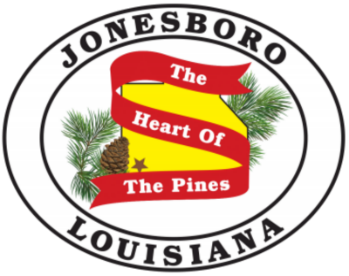 Town of JonesboroMayor Leslie Thompson		P.O. Box 610Ph: 318-259-2385		128 Allen AvenueFax: 318-259-4177		Jonesboro, Louisiana 71251Posted Date:  March 9, 2020Town of JonesboroBOARD OF ALDERMENNOTICE OF REGULAR MEETING MARCH 10, 2020 AT 6:00 PM DATE:  Tuesday, March 10, 2020TIME:  6:00 pmPLACE: Town of Jonesboro Community Room              128 Allen Avenue, Jonesboro, La.AGENDA Call of OrderRoll Call:  Johnson, Flowers, Ginn, Siadek, and StringerInvocation: FlowersPledge of Allegiance: StringerPublic CommentsFinancialsApproval of billsMinutes approvalMayors updateNia Johnson – Sales taxFEMA – Flood Insurance/Ordinance/ResolutionSmart Fusion – Utility Billing SystemRetention PolicySurplus PolicyAnimal ControlCreation of Airport CommissionDepartment Head ReportDepartment Head Report Approval- Public Works (Brad Graff)Executive Session – Consider the 705 Leon Drive Settlement offerKiran of Monroe LLC vs. Town of Jonesboro21.) Council Comments22.) Mayor Comments23.) AdjournmentIf you necessitate Americans’ with Disabilities Act (ADA) accommodations, please inform Town Hall prior to the meeting to make necessary arrangements.                       “This institution is an equal opportunity provider” 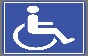 